В администрации Орловской области 2 ноября 2023 года прошло внеочередное заседание Антитеррористической комиссии в Орловской областиЗаседание провел исполняющий обязанности Губернатора Орловской области, председателя Антитеррористической комиссии в Орловской области Вадим Тарасов.В ходе заседания участники обсудили реализацию дополнительных мер, направленных на профилактику терроризма и экстремистских проявлений, а также защиту межнационального и межконфессионального согласия.Как подчеркнул Президент России Владимир Путин, выступая 30 октября на совещании с членами Совета Безопасности, Правительства РФ и руководством силовых ведомств, западные силы используют ситуацию на Ближнем Востоке, другие региональные конфликты против нашей страны – для дестабилизации и раскола многонационального и многоконфессионального российского общества.«Наша задача – обеспечить сохранение общественной безопасности, гражданского мира и межнационального согласия. Органы власти, правоохранительные силы – с учётом новых вызовов и задач – должны оперативно противостоять возможным деструктивным, террористическим проявлениям», – подчеркнул Вадим Тарасов.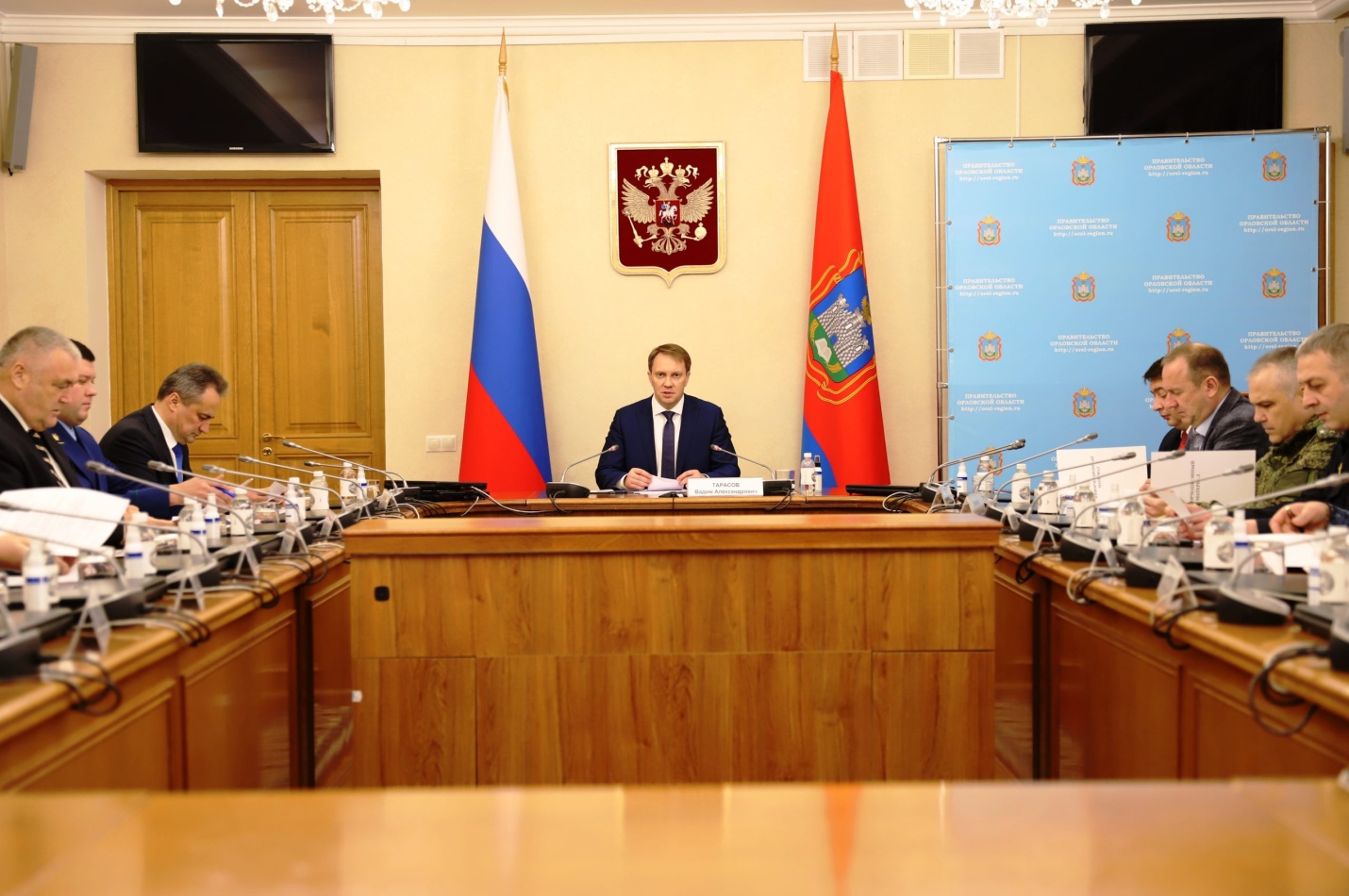 